Охватывающее уплотнение LD 180Комплект поставки: 1 штукАссортимент: К
Номер артикула: 0175.0274Изготовитель: MAICO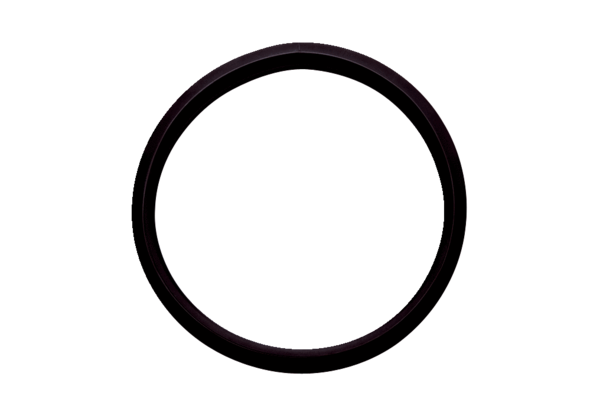 